МУНИЦИПАЛЬНОЕ БЮДЖЕТНОЕ ДОШКОЛЬНОЕ ОБРАЗОВАТЕЛЬНОЕ УЧРЕЖДЕНИЕ ДЕТСКИЙ САД № 26 МУНИЦИПАЛЬНОГО ОБРАЗОВАНИЯ ТИМАШЕВСКИЙ РАЙОНСТАНИЦА МЕДВЕДОВСКАЯМастер-класс для родителей и детей на тему: «Подснежники из бумаги».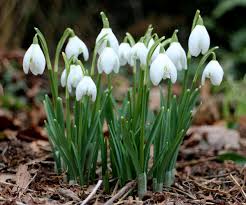                                                                       Выполнила:                                                                                     воспитатель Карине                                                                                                           Рубиковна Балян.2019г.Мастер-класс для родителей и детей на тему: «Подснежники из бумаги». Цель: привлечь детей, родителей к сохранению и  поддержанию чистоты природы  родного края, станицы. Задачи:  показать детям и родителям необходимость охраны природы, способствовать формированию творческого нетрадиционного подхода к поиску внешних и внутренних ресурсов окружающей действительности;  развивать рациональное сознание в использовании бумаги, гуманное и бережное отношение к природе. Вызвать интерес к важным экологическим проблемам современного общества. Оборудование: столы и стулья по количеству участников, мультимедийный проектор, стационарный экран, ноутбук, мультимедийная презентация.Раздаточные материалы: гофрированная бумага трех цветов (белый, салатовый и зеленый), проволока, ножницы, термописталет.Ход проведения мастер-класса:Воспитатель. «Здравствуйте, дорогие родители, дети, я рада приветствовать вас. Сегодня я хотела бы поговорить о нашей планете Земле, где мы с вами живем, дышим воздухом, пьем воду, ходим по земле, с появлением первых цветов собираем букеты и любуемся их красотой. Но, к сожалению, не задумываемся о том, что происходит вокруг нас.  Подснежники занесены в Красную книгу. Воспитатель. Как вы думаете, почему первоцветы занесены в Красную книгу? Родители. Дети. Неправильное отношение к природе.Воспитатель.  Что может привести к большой катастрофе? Родители. Дети. Отравление природы выхлопами газов автомобилей, заводов, неограниченный сбор цветов.Воспитатель.  Многие виды, численность растений в которых неуклонно уменьшается, прекрасно известны, и никому даже в голову не приходит, что они находятся в списке исчезающих. Вот почему крайне важно знать хотя бы некоторые из редких видов цветов, чтобы не срывать их, а по возможности предпринять усилия к сохранению. К сожалению, изменение климата и вездесущая деятельность человека приводит к тому, что определенные представители флоры погибают.Воспитатель. Что произойдет, если этот вид цветов исчезнет? (ответы детей, родителей).Воспитатель.  Вы понимаете, какая нам грозит опасность? Как вы думаете, что мы с вами сможем сделать полезного для нашего общего дома? Ваши предположения? (ответы детей, родителей).Воспитатель. Все верно! И тема нашей встречи: «Подснежники из бумаги».Воспитатель. С приходом весны в лесах, на лугах и опушках появляются красочные и такие желанные цветы. Одними из первых можно увидеть подснежники, которые, к удивлению многих, занесены в Красную книгу. Отправляясь в проснувшийся от долгой зимы весенний лес, так и хочется насобирать небольшой букетик первоцветов. Многие люди, срывая подснежники, нарушают их корневища, что ведет к сокращению прежних местообитаний. Вот почему цветы подснежники находятся под охраной государства, их незаконный сбор влечет за собой наложение штрафаВоспитатель. Как долго будет радовать букет подснежников на столе в вазе? Родители. Дети.  Максимум неделю, не больше.Воспитатель. Предлагаю вам вместе создать из гофра бумаги оригинальную поделку. Существует множество способов по изготовлению подснежников из самых разных материалов. Воспитатель предлагает изготовить подснежники и собрать красивый весенний букет, который будет радовать глаз очень долгое время. Воспитатель. Для этого нам понадобится плотная гофрированная бумага белого цвета и два оттенка зеленого цвета, кусок проволоки, термопистолет. Пошаговая инструкция выполнения поделки:Из светло-зеленой гофрированной бумаги вырезать квадрат 7×7 см. Немного растянуть бумагу, положить немного ваты и загнуть концы с двух сторон.Сформировать бутон, один конец закрутить и завязать ниткой. Можно немного подравнять ножницами концы.К проволоке с помощью терм пистолета прикрепить бутон до ниток, не протыкая цветокИз белой бумаги вырезать полоску 2,5×70 см, разрезать ее на 3 части.Перекрутить в центре каждую полоскуНаложить лепестки один под другой.Прикрепить лепестки горячим клеем к бутону, при этом скрученная сторона должна быть сверху и образовать кончик лепестка.Вырезать из зеленой бумаги 2 детали 2×15 см, сложить пополам и вырезать листикиПроволоку обмотать зеленой лентой. Сверху бутона сразу ей же прикрепить листочки.Цветочек готов.Воспитатель. Мы узнали много нового, подснежник взяла Красная книга под свою охрану. Несмотря на то что растение находится под защитой, многих людей это не останавливает, и они безжалостно срывают цветы. Кто просто поставит в вазочку, а кто, не доходя до дома, может даже выбросить. Массовый срыв цветов приводит к уменьшению их количества в дикой природе.Уважаемые родители, ребята! Наш мастер-класс подошел к концу. Я вижу замечательные работы. Предлагаю сделать цветочную композицию которая будет радовать своей красотой нас всех. Смею надеяться, что наш мастер-класс не прошел даром, и теперь вы вместе сможете создать оригинальные весенние букеты и при этом не один первоцвет не пострадает. Пусть живет с человеком природа, как с хорошим соседом всегда.    Спасибо за внимание! До свидания, до новых встреч!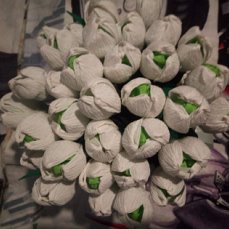 